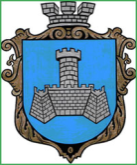  УКРАЇНАм. Хмільник  Вінницької областіР О З П О Р Я Д Ж Е Н Н ЯМІСЬКОГО ГОЛОВИвід  06   червня 2023 р.                                                                     №280- р                    Про проведення   позачерговогозасідання виконкому міської ради      Розглянувши службові записки начальника Управління освіти,молоді та спорту  Хмільницької міської ради Оліха В.В., начальника юридичного відділу Хмільницької міської ради Буликової Н.А., начальника організаційного відділу Хмільницької міської ради Тендерис О.В.,начальника Управління ЖКГ та КВ Хмільницької міської ради Києнко Г.Г.,начальника загального відділу Хмільницької міської ради Прокопович О.Д.,начальника управління агроекономічного розвитку та євроінтеграції Хмільницької міської ради Підвальнюка Ю.Г.,начальника фінансового Управління Хмільницької міської ради Тищенко Т.П.,начальника відділу цивільного захисту,оборонної роботи та взаємодії з правоохоронними органами Хмільницької міської ради Коломійчука В.П.,начальника Відділу культури і туризму Хмільницької міської ради Цупринюк Ю.С.,  відповідно до п.п.2.2.3 пункту 2.2 розділу 2 Положення про виконавчий комітет Хмільницької міської ради 7 скликання, затвердженого  рішенням 46 сесії міської ради 7 скликання від 22.12.2017р. №1270, п.10 статті 9 Закону України «Про правовий режим воєнного стану», керуючись ст.42,ст.59 Закону України «Про місцеве самоврядування в Україні»:Провести  позачергове засідання виконкому  міської ради 08.06.2023 року о 10.00 год., на яке винести наступні питання:2.Загальному відділу міської ради  довести це  розпорядження до членів виконкому міської ради та всіх зацікавлених суб’єктів.3.Контроль за виконанням цього розпорядження залишаю за собою.      Міський голова                                      Микола ЮрчишинС.П.МаташО.Д.ПрокоповичН.А.Буликова1Про надання дозволу на списання основних засобів закладам освіти Хмільницької міської радиПро надання дозволу на списання основних засобів закладам освіти Хмільницької міської радиПро надання дозволу на списання основних засобів закладам освіти Хмільницької міської радиПро надання дозволу на списання основних засобів закладам освіти Хмільницької міської радиДоповідає:  Оліх Віталій Васильович                                                                   Начальник Управління освіти,молоді та спорту Хмільницької міської ради                Начальник Управління освіти,молоді та спорту Хмільницької міської ради                Начальник Управління освіти,молоді та спорту Хмільницької міської ради                2Про часткове звільнення громадянки Г.А.О. від оплати за харчування її дитини у Великомитницькому закладі дошкільної освіти Хмільницької міської радиПро часткове звільнення громадянки Г.А.О. від оплати за харчування її дитини у Великомитницькому закладі дошкільної освіти Хмільницької міської радиПро часткове звільнення громадянки Г.А.О. від оплати за харчування її дитини у Великомитницькому закладі дошкільної освіти Хмільницької міської радиПро часткове звільнення громадянки Г.А.О. від оплати за харчування її дитини у Великомитницькому закладі дошкільної освіти Хмільницької міської радиДоповідає: Оліх Віталій Васильович                                                                       Начальник Управління освіти,молоді та спорту Хмільницької міської ради                Начальник Управління освіти,молоді та спорту Хмільницької міської ради                Начальник Управління освіти,молоді та спорту Хмільницької міської ради                3Про часткове звільнення громадянина В.Ю.В. від оплати за харчування дитини в Закладі дошкільної освіти №3 ( ясла-садок) «Сонечко» міста ХмільникаПро часткове звільнення громадянина В.Ю.В. від оплати за харчування дитини в Закладі дошкільної освіти №3 ( ясла-садок) «Сонечко» міста ХмільникаПро часткове звільнення громадянина В.Ю.В. від оплати за харчування дитини в Закладі дошкільної освіти №3 ( ясла-садок) «Сонечко» міста ХмільникаПро часткове звільнення громадянина В.Ю.В. від оплати за харчування дитини в Закладі дошкільної освіти №3 ( ясла-садок) «Сонечко» міста ХмільникаДоповідає:  Оліх Віталій Васильович                                                                       Начальник Управління освіти,молоді та спорту Хмільницької міської ради                Начальник Управління освіти,молоді та спорту Хмільницької міської ради                Начальник Управління освіти,молоді та спорту Хмільницької міської ради                4Про часткове звільнення громадянки О.І.С. від оплати за харчування її дитини у Закладі дошкільної освіти №7 (ясла-садок) комбінованого типу «Ромашка» міста ХмільникаПро часткове звільнення громадянки О.І.С. від оплати за харчування її дитини у Закладі дошкільної освіти №7 (ясла-садок) комбінованого типу «Ромашка» міста ХмільникаПро часткове звільнення громадянки О.І.С. від оплати за харчування її дитини у Закладі дошкільної освіти №7 (ясла-садок) комбінованого типу «Ромашка» міста ХмільникаПро часткове звільнення громадянки О.І.С. від оплати за харчування її дитини у Закладі дошкільної освіти №7 (ясла-садок) комбінованого типу «Ромашка» міста ХмільникаДоповідає:   Оліх Віталій Васильович                                                                                                                     Начальник Управління освіти,молоді та спорту Хмільницької міської ради                Начальник Управління освіти,молоді та спорту Хмільницької міської ради                Начальник Управління освіти,молоді та спорту Хмільницької міської ради                5Про забезпечення виконання завдань територіальної оборони на території Хмільницької міської територіальної громади   Про забезпечення виконання завдань територіальної оборони на території Хмільницької міської територіальної громади   Про забезпечення виконання завдань територіальної оборони на території Хмільницької міської територіальної громади   Про забезпечення виконання завдань територіальної оборони на території Хмільницької міської територіальної громади   Доповідає: Коломійчук Валерій Петрович Начальник відділу цивільного захисту,оборонної роботи та взаємодії з правоохоронними органами Хмільницької міської ради                 Начальник відділу цивільного захисту,оборонної роботи та взаємодії з правоохоронними органами Хмільницької міської ради                 Начальник відділу цивільного захисту,оборонної роботи та взаємодії з правоохоронними органами Хмільницької міської ради                 6Про погодження місця для здійснення сезонної торгівлі баштанними культурами, овочами та фруктами на території міста Хмільника ФОП Гуцалюку Миколі ВасильовичуПро погодження місця для здійснення сезонної торгівлі баштанними культурами, овочами та фруктами на території міста Хмільника ФОП Гуцалюку Миколі ВасильовичуПро погодження місця для здійснення сезонної торгівлі баштанними культурами, овочами та фруктами на території міста Хмільника ФОП Гуцалюку Миколі ВасильовичуПро погодження місця для здійснення сезонної торгівлі баштанними культурами, овочами та фруктами на території міста Хмільника ФОП Гуцалюку Миколі ВасильовичуДоповідає:Підвальнюк Юрій Григорович                                                Начальник управління агроекономічного розвитку та євроінтеграції Хмільницької міської радиНачальник управління агроекономічного розвитку та євроінтеграції Хмільницької міської радиНачальник управління агроекономічного розвитку та євроінтеграції Хмільницької міської ради7Про укладення договору  про надання гранту на розвиток підприємницької ініціативиПро укладення договору  про надання гранту на розвиток підприємницької ініціативиПро укладення договору  про надання гранту на розвиток підприємницької ініціативиПро укладення договору  про надання гранту на розвиток підприємницької ініціативиДоповідає:Підвальнюк Юрій Григорович                                                Начальник управління агроекономічного розвитку та євроінтеграції Хмільницької міської радиНачальник управління агроекономічного розвитку та євроінтеграції Хмільницької міської радиНачальник управління агроекономічного розвитку та євроінтеграції Хмільницької міської ради8Про підготовку житлово-комунального господарства та об’єктів соціальної сфери Хмільницької міської територіальної громади до роботи в осінньо-зимовий період 2023-2024 рокиПро підготовку житлово-комунального господарства та об’єктів соціальної сфери Хмільницької міської територіальної громади до роботи в осінньо-зимовий період 2023-2024 рокиПро підготовку житлово-комунального господарства та об’єктів соціальної сфери Хмільницької міської територіальної громади до роботи в осінньо-зимовий період 2023-2024 рокиПро підготовку житлово-комунального господарства та об’єктів соціальної сфери Хмільницької міської територіальної громади до роботи в осінньо-зимовий період 2023-2024 рокиДоповідає: Києнко Галина Григорівна                                                                                             Начальник Управління  житлово-комунального господарства та комунальної власності Хмільницької міської ради                 Начальник Управління  житлово-комунального господарства та комунальної власності Хмільницької міської ради                 Начальник Управління  житлово-комунального господарства та комунальної власності Хмільницької міської ради                 9Про розгляд клопотань юридичних та фізичних осіб з питань видалення деревонасаджень у населених пунктах Хмільницької міської територіальної громади   Про розгляд клопотань юридичних та фізичних осіб з питань видалення деревонасаджень у населених пунктах Хмільницької міської територіальної громади   Про розгляд клопотань юридичних та фізичних осіб з питань видалення деревонасаджень у населених пунктах Хмільницької міської територіальної громади   Про розгляд клопотань юридичних та фізичних осіб з питань видалення деревонасаджень у населених пунктах Хмільницької міської територіальної громади   Доповідає: Києнко Галина Григорівна                                                                                             Начальник Управління  житлово-комунального господарства та комунальної власності Хмільницької міської ради                 Начальник Управління  житлово-комунального господарства та комунальної власності Хмільницької міської ради                 Начальник Управління  житлово-комунального господарства та комунальної власності Хмільницької міської ради                 10Про погодження розміщення будівельних матеріалів на загальноміській території Хмільницької міської територіальної громади     Про погодження розміщення будівельних матеріалів на загальноміській території Хмільницької міської територіальної громади     Про погодження розміщення будівельних матеріалів на загальноміській території Хмільницької міської територіальної громади     Про погодження розміщення будівельних матеріалів на загальноміській території Хмільницької міської територіальної громади     Доповідає:  Києнко Галина Григорівна                                                                                            Начальник Управління  житлово-комунального господарства та комунальної власності Хмільницької міської ради                 Начальник Управління  житлово-комунального господарства та комунальної власності Хмільницької міської ради                 Начальник Управління  житлово-комунального господарства та комунальної власності Хмільницької міської ради                 11Про розгляд клопотань юридичних та фізичних осіб з питань видалення деревонасаджень у населених пунктах Хмільницької міської територіальної громади   Про розгляд клопотань юридичних та фізичних осіб з питань видалення деревонасаджень у населених пунктах Хмільницької міської територіальної громади   Про розгляд клопотань юридичних та фізичних осіб з питань видалення деревонасаджень у населених пунктах Хмільницької міської територіальної громади   Про розгляд клопотань юридичних та фізичних осіб з питань видалення деревонасаджень у населених пунктах Хмільницької міської територіальної громади   Доповідає:  Києнко Галина Григорівна                                                                                            Начальник Управління  житлово-комунального господарства та комунальної власності Хмільницької міської ради                 Начальник Управління  житлово-комунального господарства та комунальної власності Хмільницької міської ради                 Начальник Управління  житлово-комунального господарства та комунальної власності Хмільницької міської ради                 12Доповідає:  Тендерис Оксана ВолодимирівнаНачальник організаційного відділу Хмільницької міської радиНачальник організаційного відділу Хмільницької міської радиНачальник організаційного відділу Хмільницької міської ради13Про оренду приміщення великої зали Комунального закладу «Будинок культури» Хмільницької міської радиПро оренду приміщення великої зали Комунального закладу «Будинок культури» Хмільницької міської радиПро оренду приміщення великої зали Комунального закладу «Будинок культури» Хмільницької міської радиПро оренду приміщення великої зали Комунального закладу «Будинок культури» Хмільницької міської радиДоповідає: Цупринюк Юлія Степанівна                                                Начальник Відділу культури і туризму Хмільницької міської ради                 Начальник Відділу культури і туризму Хмільницької міської ради                 Начальник Відділу культури і туризму Хмільницької міської ради                 14Про затвердження плану заходів Відділу культури і туризму Хмільницької міської ради з 9 червня по 1 липня 2023 рокуПро затвердження плану заходів Відділу культури і туризму Хмільницької міської ради з 9 червня по 1 липня 2023 рокуПро затвердження плану заходів Відділу культури і туризму Хмільницької міської ради з 9 червня по 1 липня 2023 рокуПро затвердження плану заходів Відділу культури і туризму Хмільницької міської ради з 9 червня по 1 липня 2023 рокуДоповідає: Цупринюк Юлія Степанівна                                                Начальник Відділу культури і туризму Хмільницької міської ради                 Начальник Відділу культури і туризму Хмільницької міської ради                 Начальник Відділу культури і туризму Хмільницької міської ради                 15Про розгляд листа Головного управління пенсійного фонду України у Вінницькій областіПро розгляд листа Головного управління пенсійного фонду України у Вінницькій областіПро розгляд листа Головного управління пенсійного фонду України у Вінницькій областіПро розгляд листа Головного управління пенсійного фонду України у Вінницькій областіДоповідає: Тендерис Оксана Василівна  Доповідає: Тендерис Оксана Василівна  Головний спеціаліст юридичного відділу Хмільницької міської ради Головний спеціаліст юридичного відділу Хмільницької міської ради 16Про схвалення проекту рішення міської ради «Про внесення змін до рішення 36 сесії міської ради 8 скликання від 23.12.2022 року №1503 «Про бюджет Хмільницької міської територіальної громади на 2023 рік» (із змінами)» Про схвалення проекту рішення міської ради «Про внесення змін до рішення 36 сесії міської ради 8 скликання від 23.12.2022 року №1503 «Про бюджет Хмільницької міської територіальної громади на 2023 рік» (із змінами)» Про схвалення проекту рішення міської ради «Про внесення змін до рішення 36 сесії міської ради 8 скликання від 23.12.2022 року №1503 «Про бюджет Хмільницької міської територіальної громади на 2023 рік» (із змінами)» Про схвалення проекту рішення міської ради «Про внесення змін до рішення 36 сесії міської ради 8 скликання від 23.12.2022 року №1503 «Про бюджет Хмільницької міської територіальної громади на 2023 рік» (із змінами)» Доповідає: Тищенко Тетяна Петрівна  Доповідає: Тищенко Тетяна Петрівна  Доповідає: Тищенко Тетяна Петрівна  Начальник фінансового Управління Хмільницької міської ради17Про схвалення проекту рішення міської ради «Про затвердження Договорів  про передачу видатків у 2023 році» Про схвалення проекту рішення міської ради «Про затвердження Договорів  про передачу видатків у 2023 році» Про схвалення проекту рішення міської ради «Про затвердження Договорів  про передачу видатків у 2023 році» Про схвалення проекту рішення міської ради «Про затвердження Договорів  про передачу видатків у 2023 році» Доповідає:  Тищенко Тетяна Петрівна                   Доповідає:  Тищенко Тетяна Петрівна                   Начальник фінансового Управління Хмільницької міської ради      Начальник фінансового Управління Хмільницької міської ради      18Про схвалення проекту рішення міської ради «Про затвердження Договору про передачу коштів між місцевими бюджетами у 2023 році» Про схвалення проекту рішення міської ради «Про затвердження Договору про передачу коштів між місцевими бюджетами у 2023 році» Про схвалення проекту рішення міської ради «Про затвердження Договору про передачу коштів між місцевими бюджетами у 2023 році» Про схвалення проекту рішення міської ради «Про затвердження Договору про передачу коштів між місцевими бюджетами у 2023 році» Доповідає:  Тищенко Тетяна Петрівна                                   Доповідає:  Тищенко Тетяна Петрівна                                   Начальник фінансового Управління Хмільницької міської радиНачальник фінансового Управління Хмільницької міської ради19Про намір передачі майна в оренду  Про намір передачі майна в оренду  Про намір передачі майна в оренду  Про намір передачі майна в оренду  Доповідає: Маташ Сергій Петрович                                  Доповідає: Маташ Сергій Петрович                                  Керуючий справами виконкому Хмільницької міської ради      Керуючий справами виконкому Хмільницької міської ради      20Про визначення умов оренди приміщення адміністративної будівлі Хмільницької міської ради шляхом проведення аукціонуПро визначення умов оренди приміщення адміністративної будівлі Хмільницької міської ради шляхом проведення аукціонуПро визначення умов оренди приміщення адміністративної будівлі Хмільницької міської ради шляхом проведення аукціонуПро визначення умов оренди приміщення адміністративної будівлі Хмільницької міської ради шляхом проведення аукціонуДоповідає:  Маташ Сергій Петрович                                                     Доповідає:  Маташ Сергій Петрович                                                     Керуючий справами виконкому Хмільницької міської ради            Керуючий справами виконкому Хмільницької міської ради            21Про  надання  в оренду частину нежитлового приміщення,що перебуває на балансі виконавчого комітету Хмільницької міської ради по вул.Столярчука,17 в м.ХмільникПро  надання  в оренду частину нежитлового приміщення,що перебуває на балансі виконавчого комітету Хмільницької міської ради по вул.Столярчука,17 в м.ХмільникПро  надання  в оренду частину нежитлового приміщення,що перебуває на балансі виконавчого комітету Хмільницької міської ради по вул.Столярчука,17 в м.ХмільникПро  надання  в оренду частину нежитлового приміщення,що перебуває на балансі виконавчого комітету Хмільницької міської ради по вул.Столярчука,17 в м.ХмільникДоповідає:  Маташ Сергій Петрович                                                     Доповідає:  Маташ Сергій Петрович                                                     Керуючий справами виконкому Хмільницької міської ради            Керуючий справами виконкому Хмільницької міської ради            22Про перелік питань що виносяться на розгляд  позачергової 43  сесії Хмільницької міської ради 8 скликання  9 червня  2023 року         Про перелік питань що виносяться на розгляд  позачергової 43  сесії Хмільницької міської ради 8 скликання  9 червня  2023 року         Про перелік питань що виносяться на розгляд  позачергової 43  сесії Хмільницької міської ради 8 скликання  9 червня  2023 року         Про перелік питань що виносяться на розгляд  позачергової 43  сесії Хмільницької міської ради 8 скликання  9 червня  2023 року         Доповідає:  Крепкий Павло ВасильовичДоповідає:  Крепкий Павло ВасильовичСекретар Хмільницької міської радиСекретар Хмільницької міської ради